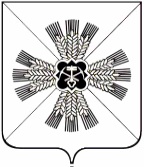 КЕМЕРОВСКАЯ ОБЛАСТЬАДМИНИСТРАЦИЯ ПРОМЫШЛЕННОВСКОГО МУНИЦИПАЛЬНОГО ОКРУГАПОСТАНОВЛЕНИЕот «_02_»_апреля 2020__г. №_617-П_пгт. ПромышленнаяО мерах по обеспечению пожарной безопасности на территории Промышленновского муниципального округа в 2020 годуВ соответствии с Федеральным законом от 21.12.1994 № 69-ФЗ «О пожарной безопасности», Законом Кемеровской области от  06.10.1997        № 33-ОЗ «Об обеспечении пожарной безопасности», распоряжением Правительства Кемеровской области-Кузбасса от 23.03.2020 № 135-р «О мерах по обеспечению пожарной безопасности на территориях муниципальных образований Кемеровской области-Кузбасса», в целях повышения пожарной безопасности, защиты жизни и здоровья граждан и их имущества от пожаров:1. Установить на территории Промышленновского муниципального округа особый противопожарный режим на период с 20 апреля по 01 июня 2020 года.2. Установить на период действия особого противопожарного режима дополнительные требования пожарной безопасности:2.1. Запретить посещение гражданами лесов (за исключением граждан, трудовая деятельность которых связана с пребыванием в лесах; граждан, осуществляющих использование лесов в установленном законом порядке; граждан, пребывающих на лесных участках, предоставленных для осуществления рекреационной деятельности; граждан, пребывающих в лесах в целях добывания пернатой дичи для осуществления в соответствии с действующим законодательством любительской и спортивной охоты).2.2. Временно приостановить использование мангалов и иных приспособлений для тепловой обработки пищи с помощью открытого огня (за исключением мангалов и иных приспособлений, находящихся и эксплуатирующихся на территориях объектов общественного питания (ресторанов, кафе, баров, столовых, пиццерий, кофеен, пельменных, блинных).2.3. Запретить разведение костров, а также сжигание мусора, травы, листвы и иных отходов на придомовых территориях  частных жилых домов, на территориях частных садовых, огородных, дачных земельных участков.3. Начальнику Управления по жизнеобеспечению и строительству администрации Промышленновского муниципального округа А.А. Зарубину:	3.1. Активизировать работу по пропаганде и добровольному участию населения в решении вопросов противопожарной защиты квартир и жилых домов, а также привлечению населения для локализации пожаров вне границ населенных пунктов.	3.2. Предусмотреть меры, препятствующие распространению лесных и иных пожаров вне границ населенных пунктов на земли населенных пунктов (увеличение противопожарных разрывов по границам населенных пунктов, создание противопожарных минерализованных полос).3.3. В срок до 15.04.2020 организовать комплекс превентивных мероприятий в целях предупреждениях возникновения пожаров, в том числе:- по очистке от горючих отходов, мусора бесхозных и длительное время неэксплуатируемых приусадебных земельных участков на территориях населенных пунктов, садоводческих, огороднических или дачных некоммерческих объединений граждан;- по недопущению выжигания сухой растительности на земельных участках населенных пунктов, землях промышленности, энергетики, транспорта, связи, радиовещания, телевидения, информатики, землях для обеспечения космической деятельности, землях обороны, безопасности и землях иного специального назначения, а также на неиспользуемых землях сельскохозяйственного назначения.3.4. Создать условия для участия граждан в обеспечении первичных мер пожарной безопасности;  организовать мобильные оперативные группы  с привлечением (по согласованию) сотрудников Государственной противопожарной службы, органов внутренних дел, территориальных отделов (лесничеств) департамента лесного комплекса Кемеровской области для патрулирования наиболее пожароопасных участков, выявления несанкционированных сельхозпалов, обобщения информации о результатах работы и выполнении руководителями организаций мероприятий по предупреждению пожаров.3.5. Оснастить территории общего пользования первичными средствами тушения пожаров и противопожарным инвентарем для помещений и строений, принадлежащих гражданам.3.6. Организовать в срок до 10.04.2020 ревизию наличия и состояния пожарной техники и иной техники, привлекаемой для целей пожаротушения.3.7. Организовать и провести разъяснительную работу с населением по соблюдению требований пожарной безопасности и порядка действий при возникновении пожара  на территориях населенных пунктов, организаций  с привлечением уличных комитетов, организаций жилищно-коммунального хозяйства.3.8. Организовать проверку звуковой сигнализации для оповещения людей на случай пожара, создание запаса воды и закрепление за населением противопожарного инвентаря для целей пожаротушения. Предусмотреть использование  имеющейся водовозной и землеройной техники.3.9. Осуществить мероприятия по обеспечению пожарной безопасности, исключающие возможность переброса огня при полевых и лесных пожарах на здания и сооружения  в населенных пунктах, загородных оздоровительных учреждениях. Определить места устройства минерализованных полос. Увеличить противопожарные разрывы по границам населенных пунктов.3.10. Обеспечить содержание естественных и искусственных водоисточников в исправном состоянии и предусмотреть наличие  подъездных путей для беспрепятственного забора воды пожарными автомобилями. 3.11. Организовать дежурство для оперативного реагирования на возникновение пожаров и их тушения.3.12. Предусмотреть возможность заправки горюче-смазочными материалами техники по предупреждению и тушению загорания сухой травы, растительности и пожаров на территории округа в случае повышения функционирования до уровней «Повышенная готовность» или «Чрезвычайная ситуация».3.13. Информацию о выполненных мероприятиях представить мне через  отдел ГО, ЧС и мобилизационной подготовки администрации Промышленновского муниципального округа в срок до 05.06.2020.3.14. Организовать незамедлительное информирование территориальных органов федеральных органов исполнительной власти и отдел департамента лесного комплекса Кемеровской области по Промышленновскому лесничеству о фактах выявления лиц, допустивших возгорания.4. Настоящее постановление подлежит обнародованию на официальном сайте администрации Промышленновского муниципального округа в сети Интернет, опубликованию в районной газете «Эхо».5. Контроль за исполнением настоящего постановления возложить на первого заместителя главы Промышленновского муниципального округа                          В.Е. Сереброва.6. Постановление вступает в силу со дня подписания.Исп. А.В. НеделенкоТел. 72005ГлаваПромышленновского муниципального округаД.П. Ильин